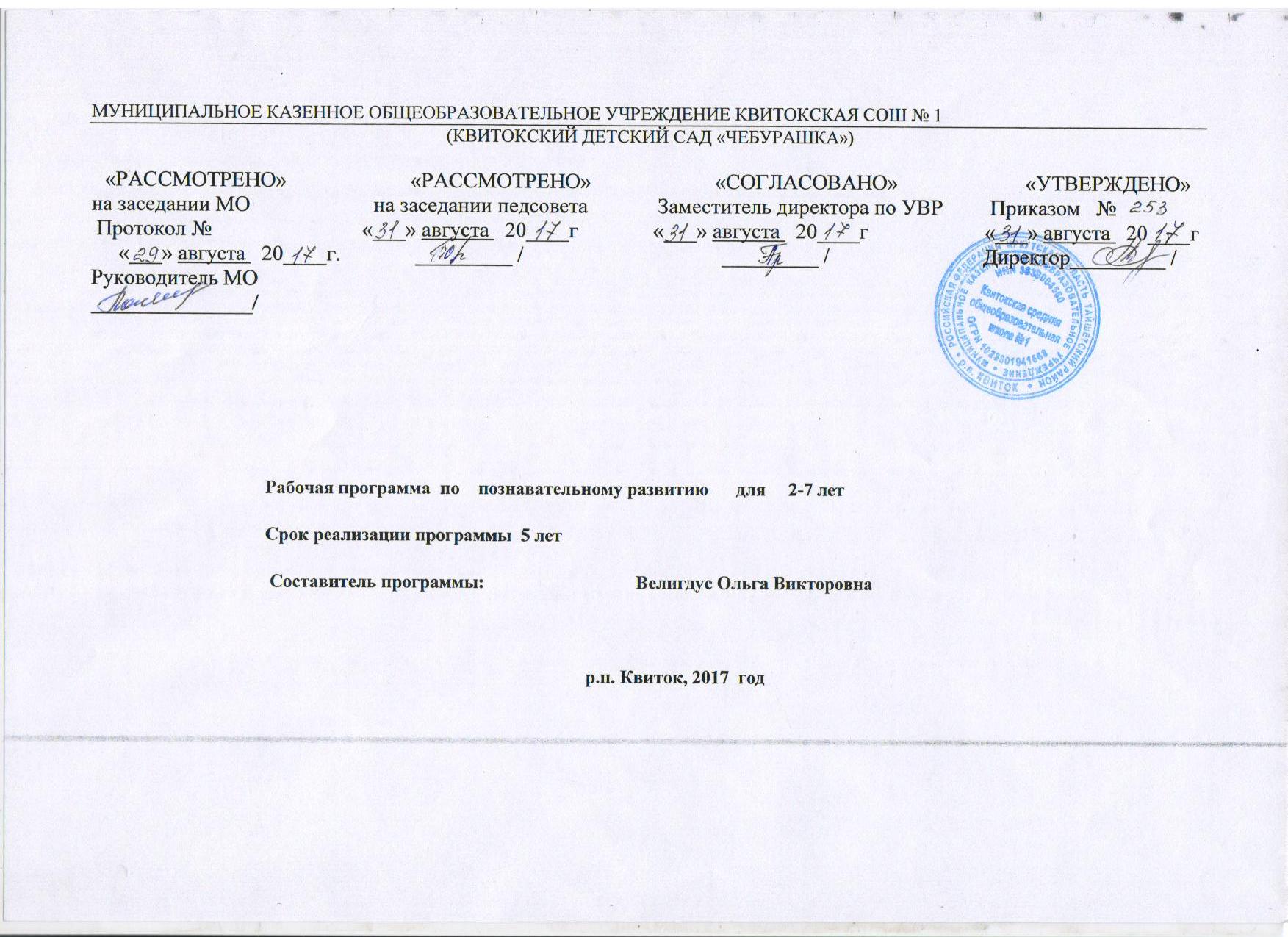 Муниципальное казенное общеобразовательное учреждениеКвитокская средняя общеобразовательная школа № 1(детский сад «Чебурашка»)Рабочая программаОбразовательная область                                                                                           Познавательное развитие Рабочие программы образовательной области, входящих в обязательную  часть   и часть формируемой  участниками  учебного планаРабочая программа по  Познавательному      развитию                       для      дошкольников от 2 до 7 лет      стр. 3-35Рабочая программа по  «Ознакомление  с окружающим миром»  для дошкольников от 2 до 7 лет составлена на основе Федерального государственного образовательного стандарта дошкольного образования (Приказ Минобрнауки РФ от 17.10.2013 № 1155), а именно требований к результатам освоения основной образовательной программы дошкольного образования, которые представляют собой социально-нормативные характеристики возможных достижений ребенка на этапе завершения уровня дошкольного образования; примерной основной образовательной программы дошкольного образования; основной образовательной программы дошкольного образования детского сада «Чебурашка», а именно разделов 1.2. Планируемые результаты, 2.1. Описание образовательной деятельности в соответствии с направлениями развития ребенка, представленными в пяти образовательных областях; примерной общеобразовательной программы дошкольного образования по образовательной области «познавательное развитие» с учётом рекомендаций авторского коллектива учебно-методического комплекта, авторов  Вахрушева Е.Е.,  Кочемасова  И.В. Маслова, Ю.И.Наумова, Ю.А. Акимова, И.К. Белова, М.В. Кузнецова       Учебный комплект включает: «Методические  рекомендации для воспитателя» и пособия для самостоятельного выполнения заданий каждым ребенком для 2-3 лет (авторы А.А.Вахрушев, И.В. Маслова, Ю.И. Кузнецова), для 3-4 лет (авторы А.А.Вахрушев, Е.Е. Кочемасова, И.К. Белова), для 4-5 лет и 5-6 лет (авторы А.А.Вахрушев, Е.Е. Кочемасова), для 6-7 лет (авторы А.А Вахрушева, Е.Е. Кочемасова, И.В.Маслова, Ю.И.Наумова	Рабочая программа включает в себя содержание, тематическое планирование, планируемые результаты обучения.Ознакомление с окружающим входит в обязательную часть основной образовательной программы детского сада «Чебурашка» и часть формируемой участниками образовательных отношений.	 Общий объём учебного времени составляет 190 часов:- Первая  младшая группа (1 занятие в неделю по 10 минут, всего 38 часов), - Вторая младшая группа (1 занятие в неделю по 15 минут, всего –38 часов),- Средняя группа (1 занятие в неделю по 20 минут, всего –38 часов), - Старшая группа (1 занятие в неделю по 25 минут, всего 38 часов), - Подготовительная группа (1 занятие в неделю по 30 минут, всего –38 часов).	Рабочая программа направлена на достижение планируемых результатов освоения воспитанниками программы дошкольного образования, которое включает:-развитие любознательности, познавательной активности, познавательных способностей детей;- развитие представлений в разных сферах знаний об окружающей действительности, в том числе о виртуальной среде, о возможностях и рисках Интернета. -знакомство с социокультурным окружением предполагает знакомство с названиями улиц, зданий, сооружений, организаций и их назначением, с транспортом, дорожным движением и правилами безопасности, с различными профессиями людей.-усвоение детьми ценностей, норм и правил, принятых в обществе, лучше всего происходит при непосредственном участии детей в его жизни, в практических ситуациях, предоставляющих поводы и темы для дальнейшего обсуждения.Планируемые результаты 1 младшая группа 2-3 годак концу обучения дети могут иметь представления о предметах ближайшего окружения (игрушках, одежде, обуви, посуде, мебели, транспорте)о диких и домашних животных и их детенышах;о сезонных изменениях в природе;о ближайшем окружении (узнавать свой дом, свою квартиру, находить свою группу в детском саду);различать по вкусу, цвету, форме и величине овощи и фрукты, наиболее распространённые в данной местности;различать цвет, форму величину предметов и взаимосвязь между ними  (большой – маленький, высоко-низко), далеко- близко, чистый- грязный, тепло-холодно)2 младшая группа 3-4 годаСовместно с взрослыми кормить птиц и поливать растения; заботиться о чистоте помещения и участка;Без надобности не срывать растения, не ломать ветки деревьев и кустарников, не пугать животных, не уничтожать гусениц, червяков,     бабочек, жуков;С доверием относится к взрослым, которые заботятся о них;Легко ориентироваться в ближайшем окружении: без труда называть часто встречающиеся предметы, объяснять их назначение, выделять ряд свойств и качеств (цвет, форма, материал), называть их;Знать некоторых домашних и диких животных; Знать название своего поселка.Средняя группа  4-5 летНазывать самые разные предметы, которые их окружают в помещениях, на участке, на улице; знать их назначение, называть свойства и качества, доступные для восприятия и обследования.Проявлять интерес к предметам и явлениям, которые они не имели (не имеют) возможности видеть.Уметь рассказывать о своем родном селе.Называть домашних животных и знать, какую они пользу приносят человеку.Различать и называть некоторые растения ближайшего окружения.Называть времена года.Знать и соблюдать элементарные правила поведения в природе.Старшая группа 5-6 летЭлементарные правила поведения в городе и на природе;О правилах личной безопасности;О службах помощи;Свой адрес, название города, страны;Родственные отношения;Сезонные изменения в природе;Об условиях необходимых для роста растений: основные трудовые действия библиотекаря, почтальона, пожарного и т. д;Подготовительная группа 6-7 лет О правилах по ведения в общественных местах (в парках, в магазинах, в гостях, в поликлинике, в театре, на транспорте, во время путешествия)О строении своего тела;Погоде в разных частях тела;О растительном и животном мире россии;Об образе жизни людей в других регионах россии;О народных промыслах;О трех состояниях веществ на примере воды;Устанавливать простейшие причинно-следственные связи;Различать и называть деревья и кустарники по коре, листьям и плодам;Пользоваться календарем погоды;           11.Соблюдать осторожность, оказавшись в новых жизненных ситуацияхКалендарно - тематическое планированиеОзнакомление с окружающим миром1 младшая группа 2-3 года2 младшая  группа 3-4 годаСредняя группа 4-5 летСтаршая группа 5-6 летПодготовительная группа 6-7 лет        Пояснительная записка                Рабочая программа по «Введению в математику» для дошкольников от 3 до 7 лет составлена на основе Федерального государственного образовательного стандарта дошкольного образования (Приказ Минобрнауки РФ от 17.10.2013 № 1155), а именно требований к результатам освоения основной образовательной программы дошкольного образования, которые представляют собой социально-нормативные характеристики возможных достижений ребенка на этапе завершения уровня дошкольного образования; примерной основной образовательной программы дошкольного образования; основной образовательной программы дошкольного образования детского сада «Чебурашка», а именно разделов 1.2. Планируемые результаты, 2.1. Описание образовательной деятельности в соответствии с направлениями развития ребенка, представленными в пяти образовательных областях; примерной общеобразовательной программы дошкольного образования по образовательной области «познавательное развитие» с учётом рекомендаций авторского коллектива учебно-методического комплекта, авторов  М.В.Корепановой, С.А.Козловой, О.В. Пронина.  Учебный комплект включает: Методические рекомендации для педагогов М.В. Корепанова, С.А.Козлова Моя математика. Пособие для дошкольников 4-5 лет Моя математика. Для 5  - 7 лет в 3 Ч.1  Моя математика. Пособие для дошкольников 5  - 7 лет: в 3 ч. Ч.2 Моя математика. Пособие для дошкольников 5  - 7 лет: в 3 ч. Ч.3 Моя математика. Учебное пособие. В 3ч. Ч. 1 5-7(8) лет  Моя математика. Учебное пособие. В 3ч. Ч. 2 5-7(8) лет. Моя математика. Учебное пособие  В 3ч. Ч.3 5-7(8) лет  Моя математика для детей младшего и среднего дошкольного возраста. Методические рекомендации  для педагогов (3-5 лет) Моя математика для детей младшего и среднего дошкольного возраста.              Рабочая программа включает в себя содержание, тематическое планирование, планируемые результаты обучения.Ознакомление с окружающим входит в обязательную часть основной образовательной программы детского сада «Чебурашка»	 Общий объём учебного времени составляет 152 часа.- Вторая младшая группа (1 занятие в неделю по 15 минут, всего –38 часов),- Средняя группа (1 занятие в неделю по 20 минут, всего –38 часов), - Старшая группа (1 занятие в неделю по 25 минут, всего 38 часов), - Подготовительная группа (1 занятие в неделю по 30 минут, всего –38 часов).	Рабочая программа направлена на достижение планируемых результатов освоения воспитанниками программы дошкольного образования, которое включает:-умение отличать новое от уже известного; сравнивать и группировать предметы и их образы, находить ответы на вопросы, делать выводы;-определять цель деятельности, планировать её, работать по предложенному плану, оценивать полученный результат;- слушать и понимать чужую речь, грамотно оформлять свою мысль в устной речи, выполнять различные роли в учебной группе- определять и высказывать самые простые, общие для всех людей правила поведения в предложенных ситуациях.- умение производить простейшие вычисления на основе действий с конкретными предметными множествами и измерений величин с помощью произвольно выбранных мерок- умение читать и записывать сведения об окружающем мире на языке математики;- узнавать в объектах окружающего мира, изученные  геометрической  формы;- строить цепочки рассуждений.- Развитие внимания и памяти.Планируемые результаты2 младшая группа 3-4 летК концу года ребёнок может знать и уметь:Группировать предметы по цвету, форме, величине;Составлять группы из однородных предметов и выделять один предмет из группы;Находить в окружающей остановке один и много одинаковых предметов;Сравнивать два контрастных по величине предмета, используя приемы наложения, приложения друг к другу; показывать,                      какой из   предметов длинный – короткий, широкий – узкий; высокий – низкий;Различать круг и квадрат, предметы, имеющие углы и круглую форму;Понимать слова: впереди -  сзади, вверху – внизу, слева -  справа, на, над – под, верхняя – нижняя (полоска).Средняя группа 4-5 летК концу года ребёнок может знать и уметь:Различать, из каких частей составлена группа предметов, называть их характерные особенности (цвет, форму, величину);Считать до 5 (количественный счет), отвечать на вопрос «Сколько всего?»;Сравнивать две группы путем поштучного соотнесения предметов (составление пар);Раскладывать 3-5 предметов различной величины (длина, ширина, высота) в возрастающем (убывающем) порядке; рассказывать о величине каждого предмета в ряду;Различать и называть треугольник, квадрат, прямоугольник; шар, куб, цилиндр; знать их характерные отличия;Находить в окружающей обстановке предметы, похожие на знакомые фигуры;Определять направления движения от себя (направо, налево, вперед, назад, наверх, вверх, вниз);Различать правую и левую руки;Определять части суток.Старшая группа 5-6 летДети могут приобрести умения: Знать названия и последовательность чисел от 1 до 10; Знать состав чисел от 1 до 10 из единиц; Уметь продолжить заданную закономерность; Уметь производить классификацию объектов по цвету, форме, размеру, - уметь устанавливать пространственно-временные отношения с помощь слов: слева - справа, вверху – внизу, впереди – сзади, близко – далеко, выше – ниже, раньше – позже, вчера – сегодня – завтра. Ориентироваться в последовательности времён года. Уметь сравнивать числа в пределах 10 с помощью составления пар и устанавливать, на сколько одно число больше или меньше другого; Уметь сравнивать предметы по длине, ширине, высоте, массе, вместимости как непосредственно (визуально, приложением, наложением), так и с помощью произвольно выбранных мерок (мерных стаканчиков, полосок бумаги, шагов); Уметь распознавать изученные геометрические фигуры среди предложенных, распознавать известные геометрические фигуры среди объектов окружающей действительности; Уметь объединять группы предметов (части) в целое, выделять часть из целого;Объяснять свои действия и называть число элементов в каждой части или целом; Уметь составлять математические рассказы (условия простых арифметических задач) по рисункам и отвечать на поставленный вопрос: сколько было…? Сколько стало…? Уметь моделировать реальные и абстрактные объекты из геометрических фигур в виде аппликаций или рисунков из 5-10 деталей по образцу; Уметь обводить заданные геометрические фигуры на листе бумаги в клетку «от руки»; Уметь ориентироваться в пространстве относительно себя или выбранного объекта в качестве точки отсчёта.2-ой уровень (максимальный)- Дети знают состав чисел от 1 до 10 из двух меньших;Дети могут приобрести умения Устанавливать отношения соподчинения (полного включения) видового понятия  родовое;  Считать в обратном порядке;  Ориентироваться  в последовательности дней недели, месяцев, относящихся кКаждому времени года;Моделировать новые геометрические фигуры и придумывать для них названия; Обводить заданные геометрические фигуры на листе бумаги в клетку по линейке;Составлять и решать простые арифметические задачи с опорой на рисунок;  Ориентироваться в пространстве относительно другого лица или предмета; Читать план пространства на основе замещения и моделирования определять своё место на плане.Подготовительная группа 6-7 лет1-й уровень (минимальный) Дети смогут узнать:  Названия и последовательность чисел от 1 до 10; –  состав чисел от 1 до 10 из единиц. Дети могут научиться: –  продолжить заданную закономерность; – производить классификацию объектов по цвету, форме, размеру, общему названию; Устанавливать пространственно-временные отношения с помощью слов: слева–направо, вверху–внизу, впереди–сзади, близко– далеко, выше–ниже, раньше–позже, вчера–сегодня–завтра. Ориентироваться в последовательности времён года; –  сравнивать числа в пределах 10 с помощью составления пар и устанавливать, на сколько одно число больше или меньше другого;   Сравнивать предметы по длине, ширине, высоте, массе, вместимости как непосредственно (визуально, приложением, наложением), так и с помощью произвольно выбранных мерок (мерных стаканчиков, полосок бумаги, шагов и т.д.);  Распознавать изученные геометрические фигуры среди предложенных, распознавать известные геометрические фигуры среди объектов окружающей действительности;–  объединять группы предметов (части) в целое, выделять часть из целого; объяснять свои действия и называть число элементов в каждой части или целом;  Составлять математические рассказы (условия простых арифметических задач) по рисункам и отвечать на поставленный вопрос: Сколько было? Сколько стал? Сколько осталось? Моделировать реальные и абстрактные объекты из геометрических фигур в виде аппликаций или рисунков из 5–10 деталей по образцу;  Обводить заданные геометрические фигуры на листе бумаги в клетку «от руки»; –  ориентироваться в пространстве относительно себя или выбранного объекта в качестве точки отсчёта. 2-й уровень (максимальный) Дети смогут узнать: Состав чисел от 1 до 10 из двух меньших. Дети смогут научиться: –  устанавливать отношения соподчинения (полного включения) видового понятия и родового; –  считать в обратном порядке;   Ориентироваться в последовательности дней недели, месяцев, относящихся к каждому времени года;Моделировать новые геометрические фигуры и придумывать для них названия;  Обводить заданные геометрические фигуры на листе бумаги в клетку по линейке; – составлять и решать простые арифметические задачи с опорой на рисунок;  Ориентироваться в пространстве относительно другого лица или предмета; –  читать план пространства на основе замещения и моделирования, определять своё место на плане. Календарно - тематическое планированиеВведение в математику2 младшая группа 3-4 годаСредняя группа 4-5 летПодготовительная группа 6-7 лет            Пояснительная записка                        Рабочая программа по «Введению в информатику» для дошкольников от 6 до 7 лет составлена на основе Федерального государственного образовательного стандарта дошкольного образования (Приказ Минобрнауки РФ от 17.10.2013 № 1155), а именно требований к результатам освоения основной образовательной программы дошкольного образования, которые представляют собой социально-нормативные характеристики возможных достижений ребенка на этапе завершения уровня дошкольного образования; примерной основной образовательной программы дошкольного образования; основной образовательной программы дошкольного образования детского сада «Чебурашка», а именно разделов 1.2. Планируемые результаты, 2.1. Описание образовательной деятельности в соответствии с направлениями развития ребенка, представленными в пяти образовательных областях; примерной общеобразовательной программы дошкольного образования по образовательной области «познавательное развитие» с учётом рекомендаций авторского коллектива учебно-методического комплекта, авторов  А.В.Горячев, Н.В.Ключ. Учебный комплект  включает: Методические рекомендации для педагогов к курсу информатики для дошкольников» А.В., Ключ Н.В. «Все по полочкам.Рабочая программа включает в себя содержание, тематическое планирование, планируемые результаты обучения.Ознакомление с окружающим входит в обязательную часть основной образовательной программы детского сада «Чебурашка».	 Общий объём учебного времени составляет 38 часов:- Подготовительная группа (1 занятие в неделю по 30 минут, всего –38 часов).	Рабочая программа направлена на достижение планируемых результатов освоения воспитанниками программы дошкольного образования, которое включаетзнакомство с основными понятиями информатики;формирование понятия и способов информационной деятельности;создание высоких стартовых возможностей для обучения в начальной школе;расширение представлений об окружающем мире;развивать интеллект, творческие способности ребёнка;развитие ассоциативного, образного, пространственного и логического  мышлениеПланируемые результатыОжидаемые результаты работы:дети могут  знать: принципы построения закономерностей, предметов, явлений;принципы строения лабиринтов;понятие истинного и ложного высказывания;понятие симметрии;названия геометрических фигур и их свойства;принцип составления алгоритма действий.могут  уметь:находить лишний предмет в группе однородных; предлагать несколько вариантов лишнего предмета в группе однородных; выделять группы однородных предметов и давать названия этим группам; находить предметы с одинаковым значением признаков (цвет, форма, размер, число элементов); разбивать предложенное множество предметов на два подмножества с разными признаками; отличать заведомо ложные фразы; составлять целое из частей, видеть часть как составной элемент целого.Календарно - тематическое планирование по Информатике               Пояснительная записка            Рабочая программа по «Конструированию»  для дошкольников от 3 до 7 лет составлена на основе Федерального государственного образовательного стандарта дошкольного образования (Приказ Минобрнауки РФ от 17.10.2013 № 1155), а именно требований к результатам освоения основной образовательной программы дошкольного образования, которые представляют собой социально-нормативные характеристики возможных достижений ребенка на этапе завершения уровня дошкольного образования; примерной основной образовательной программы дошкольного образования; основной образовательной программы дошкольного образования детского сада «Чебурашка», а именно разделов 1.2. Планируемые результаты, 2.1. Описание образовательной деятельности в соответствии с направлениями развития ребенка, представленными в пяти образовательных областях; примерной общеобразовательной программы дошкольного образования по образовательной области «познавательное развитие» с учётом рекомендаций  автора Куцаковой Л.В.Учебный комплект  включает: Конструирование из строительных материалов. Система работы в средней группе. – М.: ТЦ Сфера, 2013. Куцакова Л.В. Конструирование и художественный труд в детском саду. М.: ТЦ Сфера, 2013г. Куцакова. Л.В. «Занятия по конструированию из строительного материала в средней группе детского сада». Конспекты занятий. Рабочая программа включает в себя содержание, тематическое планирование, планируемые результаты обучения.Ознакомление с окружающим входит в обязательную часть основной образовательной программы детского сада «Чебурашка» и часть, формируемой участниками образовательных отношений.	 Общий объём учебного времени составляет 76 часов:- Вторая младшая группа (1 занятие в неделю по 15 минут, всего –19 часов),- Средняя группа (1 занятие в неделю по 20 минут, всего –19 часов), - Старшая группа (1 занятие в неделю по 25 минут, всего 19 часов), - Подготовительная группа (1 занятие в неделю по 30 минут, всего –19 часов).	Рабочая программа направлена на достижение планируемых результатов освоения воспитанниками программы дошкольного образования, которое включает:сформировать у дошкольников познавательную и исследовательскую активность, стремление к умственной деятельности; приобщить детей к миру технического и художественного изобретательства; развивать эстетический вкус, конструктивные навыки и уменияПланируемые результаты2 младшая группа 3-4 летК концу года дети могут знать и уметь:Знать, называть, использовать детали строительного материала;Уметь располагать кирпичики, платины вертикально;Изменять постройки, надстраивая или заменяя одни детали другими;Различать части  постройки по величине  (большая – маленькая, длинная – короткая, высокая – низкая, узкая – широкая).Средняя группа 4-5 летК концу года дети могут знать и уметь:Знать, называть, использовать детали строительного материала;Уметь располагать кирпичики, платины вертикально;Изменять постройки, надстраивая или заменяя одни детали другими;Различать  части постройки по величине (большая – маленькая,  длинная – короткая, высокая – низкая, узкая – широкая).Использовать строительные детали с учетом и конструктивных свойств;Преобразовывать постройки в соответствии с заданием воспитателя;Сгибать прямоугольный лист бумаги пополам.Старшая группа  5-6 летДети могут приобрести умения:Умеет использовать строительные детали с учетом их конструктивных свойств.Способен преобразовывать постройки в соответствии с заданием педагогаУмеет работать коллективноУмеет сгибать лист бумаги в разных направленияхУмеет создавать из бумаги объёмные фигурыПодготовительная группа 6-7 летДети могут приобрести умения:Умеет использовать строительные детали с учетом их конструктивных свойств.Способен преобразовывать постройки в соответствии с заданием педагогаУмеет работать коллективноУмеет сгибать лист бумаги в разных направленияхУмеет создавать из бумаги объёмные фигурыКалендарно - тематическое планирование по конструированию2 младшая 3-4 годаСредняя  группа 4-5 летСтаршая группа 5 -6 летПодготовительная группа 6-7 лет№п\пТема занятияКоличество часовВводный стартовый мониторинг (2 ч.)1Мониторинг12мониторинг13Как себя вести14«Милости просим, гости дорогие» (ЧФУ)15Высоко низко16Во саду ли, в огороде (ЧФУ)17Желтый, красный18Чудесный сундучок	 (ЧФУ)19Итоговое мероприятие «Пойдем гулять в лес»110Как у нашего кота (ЧФУ)111В деревне112Водичка водичка умой мое личико (ЧФУ)113В огороде зимой114Идет коза рогатая (ЧФУ)115Зима116Стоит изба из кирпича (ЧФУ)117Что такое новый год118Сундучок Деда Мороза  (ЧФУ)119Белый, синий120фока воду кипятит и как зеркало блестит (ЧФУ)121Итоговое мероприятия «Зимние птицы»122Матрешки, петушки, лошадки, (народные игрушки)  (ЧФУ)123Звери124Гость на гость- хозяйке радость (ЧФУ)125«Птицы»126Хозяйкины помощники (ЧФУ)127Дом, в котором я живу128Масленица дорогая -наша гостья годовая (ЧФУ)129Моя семья130Нет милее  дружка,  чем родимая матушка (ЧФУ)131Итоговое мероприятие «Я и моя мамочка»132Трень – брень, гусельки  (ЧФУ)133Приятного аппетита134Петушок с семьей (ЧФУ)135Лето136Прощание с избой (ЧФУ)137Мониторинг138Мониторинг (ЧФУ)1Всего 38 ч№п/пТемаКоличествочасов1Мониторинг12Мониторинг13«Лето»14«Во саду ли, в огороде  (ЧФУ)15«Дикие животные»16Коровушка и бычок (ЧФУ)17«Путешествие в желтую страну»18«Приглашаем в гости к нам»  (ЧФУ)19«Осень»110«Сошью Маши сарафан» (ЧФУ)111«Овощи»112«Золотое веретено» (ЧФУ)113«Кто мы?»  «Какие мы?»114«Золотое веретено» (ЧФУ)115«Путешествие в синюю страну»116«Петушок – золотой гребешок» (ЧФУ)117Презентация проекта «Здравствуй,  Новый год!»118«Чудесный сундучок» (ЧФУ)119«Путешествие в фиолетовую страну»20«Веселые ложки» (ЧФУ)121«Зима»122« Кто же в гости к нам пришел?» (ЧФУ)123«Братья наши меньшие» (дикие и домашние животные)124«Масленица дорогая – наша гостьюшка годовая» (ЧФУ)125«Чайная посуда»126«При солнышке - тепло, при матушке – добро» (ЧФУ)127«Мебель”128«Весна, весна, поди сюда!» (ЧФУ)129«Одежда»130« Русская свистулька» (ЧФУ)131«Обувь»132«Чудесный сундучок» (ЧФУ)133«Весна»134«Прощание с избой» (ЧФУ)135«Времена года»136Повторение пройденного материала (ЧФУ)137Мониторинг138Мониторинг1Всего   38 ч№ п/пТема занятийКоличество часов1Мониторинг12Мониторинг13Знакомство14Мы живем в посёлке (ЧФУ)15Как вести себя на улице16Прогулка по посёлку (ЧФУ)17Фрукты на прилавках магазинов18«Что летом родится, –  зимой пригодится» (ЧФУ)19Какие мы110«Хлеб -  всему голова» (ЧФУ)111Как животные готовятся к зиме112Гончарные мастеровые (ЧФУ)113Кто с нами живет114«Здравствуй, зимушка – зима!» (ЧФУ)115«Здравствуй,  Новый год!»116«Пришла коляда – отворяй (ЧФУ)117О тех, кто умеет летать118«Хороший город Городец» (ЧФУ)119Профессии120«Гуляй, да присматривайся» (ЧФУ)121Лесные обитатели - звери122«Весна, весна, поди  сюда!» (ЧФУ)123Весенние праздники124Красная горка (ЧФУ)125Презентация проекта «Моя милая мама»126«Победа в воздухе не вьется, а руками достается» (ЧФУ)127Весеннее пробуждение природы128« Апрель ленивого не любит, проворного голубит» (ЧФУ)129Мы едем в зоопарк130«Друг за дружку держаться – ничего не бояться» (ЧФУ)131Идем в магазин132« А за ним такая гладь – ни морщинки не видать» (ЧФУ)133Обитатели воды - рыбы134Прощание  с « Избой» (ЧФУ)135Времена года136В лес за грибами и ягодами (ЧФУ)137Мониторинг138Мониторинг1Всего 38 ч№п/пТема занятия№п/пТема занятияКоличество часов1Входной (стартовый) мониторинг (2ч.)2Мониторинг13Мониторинг14«Кто Я?» (3 ч.)5«Что летом родится, –  зимой пригодится» (ЧФУ)16Моя семья «Сыновья и дочки/ мальчики и девочки»17«Хлеб  - всему голова» (ЧФУ)18«Родная страна» (2 ч)9Уж небо осенью дышало…» (Какая она моя осень)110«Поселок в котором ты живёшь»  (ЧФУ)111«Путешествие по родной Земле» (5 ч.)12«Выбираем транспорт»113« К худой голове своего ума не приставишь» (ЧФУ)114Путешествие в Тундру глобус и карта»115«Град на усть Оки» (ЧФУ)116Обитатели тайги117«Камень -  град» (ЧФУ)118Путешествие на Северный полюс119«Лучше один раз увидеть, чем сто раз услышать» (ЧФУ)120Синичкин день121«Чудо – чудное, диво – дивное – Золотая хохлома» (ЧФУ)122Итоговое мероприятие по проекту «Новогодняя сказка»123«Зима – не лето, - в шубу одето»  (ЧФУ)124Если хочешь быть здоров125Светит, да не греет» (ЧФУ)126На экскурсию в Москву127«Пришла Коляда накануне Рождества» (ЧФУ)128Улицы Москвы129«Зимние узоры»  (ЧФУ)130История русского костюма131В гости к дымковским мастерам (ЧФУ)132Викторина «Что? Где? Когда?»133Русская  матрешка  (ЧФУ)134Филимоновская игрушка135Итоговое мероприятие «Ярмарка»136«Гжель прекрасная» (ЧФУ)137Откуда хлеб пришёл138«На героя и слава бежит» (ЧФУ)139Подготовка к проекту «День Победы»140Мониторинг141Мониторинг1Всего 38 ч№  п/пТема, цель1Мониторинг12Мониторинг1Лето. Времена года 2 часа3.«Что летом родится, –  зимой пригодится» (ЧФУ)14.«Береги природу»1Правила поведения 4 чвса5.«Хлеб  - всему голова» (ЧФУ)16.«Наш общий дом»17«Путешествие в прошлое" (ЧФУ)18«Путешествие по улицам города»1Раздел Я гражданин России 2 часа9«Злое истребление» (ЧФУ)110«Я гражданин России»1Раздел Путешествия в разные страны  17 часов11«Лучше один раз увидеть, чем сто раз услышать» (ЧФУ)112.«Путешествие в Европу"113.«Где живет перо Жар – птицы?»  (ЧФУ)114«Путешествие в Азию в край рисовых полей»115«Зима – не лето, - в шубу одето» (ЧФУ)116«Путешествие в Америку»117«Светит, да не греет» (ЧФУ)118«Путешествие в Африку»119«Пришла Коляда накануне Рождества» (ЧФУ)120«Что скрывали пирамиды»121«Зимние узоры»  1путешествие в Австралию « Великое равновесие122«Гжель прекрасная» (ЧФУ)123«Путешествие в Антарктику»124«На героя и слава бежит» (ЧФУ)125«Путешествие на морское дно»126«Масленица Прасковейка, встречаем  тебя  хорошенька!» (ЧФУ)1Раздел  Люди и планета 4 часов127«Почему люди такие разные»28«Сердце матери лучше солнца греет» (ЧФУ)129Повторение130Русская матрешка (ЧФУ)1Раздел Космос 1 час131«Космическое путешествие»132«Человек без Родины, что соловей без песни» (ЧФУ)133«От арабских чисел к роботам и компьютерам»1Раздел Великая отечественная война 1 час34«И вспомнит мир спасенный...»135«Край родной, навек любимый» (ЧФУ)136Прощание с «Избой» (ЧФУ)137Мониторинг138Мониторинг1Всего 38 ч№п/пТемаКоличество часов№п/пТема1 Мониторинг12 Мониторинг13  «Один - много» 14  «Один - много» 15 «Длиннее – короче» 16 «Выше – ниже» 17 «Путешествие на поезде» 18 «Длиннее – короче» 19 «Поровну, столько же, не поровну, не столько же» 110 «Круги и квадраты» 111 «Столько же, не столько же» 112 «Сравниваем числа» 113«Сравниваем числа»114«Сравниваем числа»115«Сравниваем числа»116 «Поровну, столько же, не столько же» 117Сравниваем числа   118Проверь себя, что знаешь119Сравниваем числа   120«Учимся называть и сравнивать числа 1 и 2»121«Проверяем себя»122 «Учимся называть и сравнивать числа 2и 3» 123«Учимся называть и сравнивать числа 3и 4»124 «Учимся считать» 125«Учимся называть и сравнивать числа 4 и 5»126«Учимся считать»127Игры 128«Стройка»129«Город», «Транспорт»130«Проверим себя131Стройка132«Весна» 133В гостях у Айболита134«Что мы носим»135«Семья»136Мониторинг137Мониторинг138Мониторинг1Всего 38 ч№п/пТема занятий№п/пТема занятий1Мониторинг1 2  Мониторинг13 «Лето»14Повторение 15Что растет на грядке16Что растет в саду17Осень18Проверь себя191 и 2110Игрушки1112 и 3112Мебель1133 и 4114Посуда1154 и 5116Семья117Большие и маленькие1185 и 6 119Профессии взрослых1206 и 7 121Повторение122В гостях у Айболита1237 и 8124Что мы носим1258 и 9 126Проводы зимы1279 и 10 128Начало весны129Проверь себя130Город..131Транспорт132Повторение133Стройка134Спорт135Повторение136Проверь себя137Мониторинг 138Мониторинг 1Всего 38 ч№ п/пТема занятийКоличество часов№ п/пТема занятий1Мониторинг12Мониторинг13Осень. Сентябрь.  Повторение14Утро. День. Вечер. Ночь.15Вчера. Сегодня. Завтра.16Проверь себя17Цвет:  желтый, красный, голубой18Разноцветные семейки19Форма: круг, квадрат, треугольник110Идем в гости111Маленькие и большие112Прогулка в парке113Что из чего, что для чего114Кто где живет115Больше или меньше116Большие и маленькие117Собираем из частей118Собираем и складываем119Забираем часть120Осень  ноябрь121Лесной детский сад122Как вас называть123Один и два  первый и второй124Печем пироги. Мерки125Три, трое, третий126Игры дома и во дворе127Четыре, четверо, четвертый128Зима. Декабрь129Игра "Найди меня"130Итоговое занятие131Кватрег или треквад?132Пять, пятеро, пятый133Легче - тяжелее134Проверь себя135Повторение136Проверь себя137Мониторинг138Мониторинг 1Всего 38 ч№ п\ п№ п\ п№ п\ п№ п\ пТема занятийКоличество часов№ п\ п№ п\ п№ п\ п№ п\ пТема занятий1111Мониторинг12222Мониторинг13333Выделение признаков предмета14444Выделение признаков предмета15555Формирование понятия  "Функция"16666Формирование понятия  "Функция"17777Формирование понятия  "Функция"18888Сравнение признаков предмета19999Сравнение признаков предмета110101010Сравнение признаков предмета111111111Формирование понятия  "часть- целое"112121212Разбивание группы на подгруппы113131313Разбивание группы на подгруппы114141414Выделение подгруппы в группе115151515Соотнесение  элементов двух групп между собой116161616Соотнесение  элементов двух групп между собой117171717Упорядочение предметов118181818Закономерность в расположении предметов119191919Закономерность в расположении предметов120202020Последовательность событий121212121Последовательность событий122222222Разбиение действий на этапы123232323Формирование  понятия  "алгоритм"124252425Формирование  понятия  "алгоритм"Формирование  понятия  "алгоритм"124252425Формирование  понятия  "алгоритм"Формирование  понятия  "алгоритм"126Кодирование действий условными знакамиКодирование действий условными знаками127Кодирование действий условными знакамиКодирование действий условными знаками128Формирование понятия "логическая операция И"Формирование понятия "логическая операция И"129Формирование понятий "истинное и ложное высказывание"Формирование понятий "истинное и ложное высказывание"130Формирование понятия "отрицание"Формирование понятия "отрицание"130Формирование умения пользоваться разрешающими знакамиФормирование умения пользоваться разрешающими знаками132Задачи на смекалкуЗадачи на смекалку133Развитие творческого воображенияРазвитие творческого воображения134Задачи на смекалкуЗадачи на смекалку135ПовторениеПовторение136ЗакреплениеЗакрепление137МониторингМониторинг138МониторингМониторинг1Всего 38 ч№п/пТемаКоличество часовВводный (стартовый) мониторинг (2 ч.)11 Мониторинг12Мониторинг13 Знакомство с конструированием, деталями.14 Короткие и длинные дорожки15Ворота 16Солнышко (счетные палочки и геометрические фигуры)17Короткие и длинные дорожки18Идем в гости к фиолетовому королю (дорога, мост)19Заборчик110Коврик для котят (из геометрических фигур на квадрате)111 «Идем в гости к фиолетовому королю» (дорога, мост)112«Лодочка из счетных палочек»113Лесенка (закрепление счета до 4)114Построим мебель для куклы и мишки  из счетных палочек115Строим новый дом116Рельсы из счетных палочек117По замыслу18Мониторинг119Мониторинг1Всего 19 ч№п/пТемаКоличество часовВводный стартовый мониторинг  (2 ч)1Мониторинг 2 Мониторинг13Заборчики14 Ворота15Высотный дом16Гараж для машины17По замыслу18Трамвай110Сарай для животных111Новогодняя открытка112Машины113Мосты114Перевозим груз115Открытка для папы116Парусные лодки117Открытка для мамы118Будка для собачки1119МониторингВсего 19 ч№ п/пТема занятияКоличество часовВводный (стартовый) мониторинг (1 часа)1Мониторинг12Грузовой автомобиль13Магазин игрушек14Машина для своего груза15Корзиночка16Простой мост17Сказочный домик18Елочные игрушки19Детский сад110Вагон 111Карусель 112Снеговик 113Качалка 114Аэродром 115Чебурашка 116Мотылек, рыбка лодочка117Подготовка к проекту «Успешный первоклассник!»118Мониторинг119Мониторинг  1               Всего 19 ч№п/пТема занятияКоличество часов1Мониторинг12Грузовой автомобиль13Магазин игрушек14Машина для своего груза15Корзиночка16Простой мост17Сказочный домик18Елочные игрушки19Детский сад110Вагон 111Карусель 112Снеговик 113Качалка 114Аэродром 115Чебурашка 116Мотылек, рыбка лодочка117Подготовка к проекту «Успешный первоклассник!»118Мониторинг 119Мониторинг 1Всего 19 ч